RENCANA PEMBELAJARAN SEMESTER(RPS)MATA KULIAH MANAJEMEN INDUSTRI JASA PANGANPROGRAM STUDI SARJANA GIZI 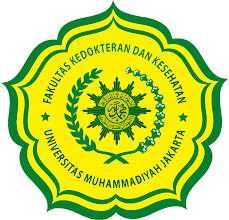 DR. TRIA ASTIKA ENDAH P., SKM, MKMFAKULTAS KEDOKTERAN DAN KESEHATANUNIVERSITAS MUHAMMADIYAH JAKARTAKEMENRIKSTEK DIKTI2020RENCANA PEMBELAJARAN SEMESTER(RPS)DESKRIPSIMata kuliah ini mempelajari ruang lingkup manajemen jasa pangan di berbagai institusi, mempelajari sistem, klasifikasi, sumber daya manusia, sarana fisik, perencanaan menu, perencanaan kebutuhan bahan makanan, sistem pengadaan dan penerimaan bahan makanan, pengolahan bahan makanan, sistem penyimpanan dan penyaluran bahan makanan, pengendalian biaya, konsep keamanan makanan, higiene, sanitasi, manajemen mutu, kemanan pangan dan sistem jaminan halal dalam sistem penyelenggaraan makanan institusi (SPMI) untuk memenuhi makanan yang aman, sehat, bergizi sesuai dengan selera dan kebutuhan gizi konsumen atau tujuan institusinya. CAPAIAN PEMBELAJARAN LULUSAN (CPL)CAPAIAN PEMBELAJARAN  MATA KULIAH (CPMK)MATERI KEGIATAN PEMBELAJARAN (METODE)Mata kuliah ini akan disampaikan dalam beberapa metode yaitu ceramah, diskusi, dan pemberian tugas.TUGAS (TAGIHAN)Tugas akan diberikan dalam bentuk laporan atau makalah.PENILAIANMetode:Tes tulisInstrumenLembar/soal tes, lembar penilaian kinerjaKomponen dan proporsi penilaian (40% dari mata kuliah)Ujian tengah semester (UTS)					:  30%Ujian akhir semester (UAS) 					:  30%Praktikum							:  40%Kriteria penilain/kelulusanSUMBER (REFERENSI)Bakri B., Intiyati A., Widartika W. 2018. Sistem Penyelenggaraan Makanan Institusi. Jakarta: Kementerian Kesehatan RIRotua M, Siregar R. 2015. Manajemen Sistem penyelenggaraan Makanan Institusi Dasar. Jakarta: Penerbit Buku Kedokteran EGCKementerian Kesehatan RI Direktorat Jenderal Bina Gizi dan Kesehatan Ibu dan Anak. 2015. Pedoman Pelayanan Gizi Rumah Sakit (PGRS). Jakarta: Kementerian Kesehatan RIBartono PH. 2005. Analisis Food Product: Studi Food Cost dan Pedoman Training. Yogyakarta: Penerbit ANDIRINCIAN RENCANA KEGIATAN (SATUAN ACARA PERKULIAHAN)RINCIAN RENCANA KEGIATAN (SATUAN ACARA PERKULIAHAN)Capaian pembelajaran mata kuliah (CPMK):Memahami Konsep Manajemen Industri Jasa Pangan Memahami penyelenggaraan makanan di berbagai institusiMemahami konsep manajemen mutu, keamanan pangan dan sistem jaminan halal  Mengetahui:										         Jakarta,    3 maret 2020   Ketua Program Studi						                                 Dosen,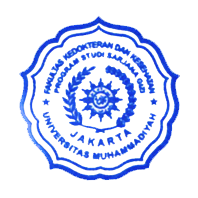 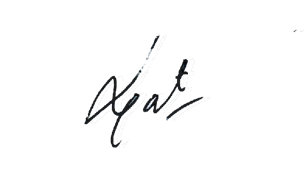 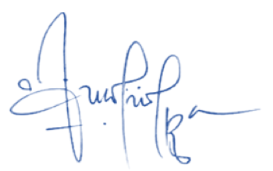 Dr. Sugiatmi, SIP, MKM			     	                                                       Dr. Tria Astika Endah P., SKM., MKM 	          Universitas/Institut:Universitas Muhammdiyah Jakarta Fakultas:Kedokteran dan KesehatanProgram Studi:GiziMata Kuliah :Manajemen Industri Jasa PanganBobot/Sks:3 (2-1) SKSKode Mata Kuliah:GZN4333Sifat :(1)Teori   (2) PraktikumPra-Syarat (jika ada):Dasar Ilmu Gizi, Gizi KulinerSemester:GenapPeriode Kuliah:Februari-Juli 2020Jumlah Pertemuan tatap muka kuliah:14 x 100 menitJumlah pertemuan tatap muka praktikum:14 x 170 menitJadwal Kuliah:Selasa Pukul 10.00-11.40Ruang:Ruang Kelas Gedung Pusdiklat Lt.3Dosen Pengampu:Dr. Tria Astika Endah Permatasari, SKM, MKMRanahCapaian Pembelajaran LulusanSikap Mampu bekerja sama dan memiliki kepekaan sosial serta kepedulian terhadap masyarakat dan lingkungan; Menunjukkan sikap bertanggung jawab atas pekerjaan di bidang keahliannya secara mandiri.Mampu Menginternalisasi semangat kemandirian, kejuangan, dan kewirausahaanPengetahuanMemiliki pengetahuan mengenai konsep manajemen jasa pangan di berbagai institusi dan penerapannyaKeterampilan umumMampu menerapkan pemikiran logis, kritis, sistematis, dan inovatif dalam konteks pengembangan atau implementasi ilmu pengetahuan dan teknologi yang memperhatikan dan menerapkan nilai humaniora yang sesuai dengan bidang keahliannya;Mampu menunjukkan kinerja mandiri, bermutu, dan terukur;Mampu mengkaji implikasi pengembangan atau implementasi ilmu pengetahuan teknologi yang memperhatikan dan menerapkan nilai humaniora sesuai dengan keahliannya berdasarkan kaidah, tata cara dan etika ilmiah dalam rangka menghasilkan solusi, gagasan, desain atau kritik seni;Keterampilan KhususMampu mendesain dan mengelola penyelenggaraan makanan pada institusi, bencana, dan haji dengan menerapkan konsep – konsep gizi dan manajemen.CPMKSUB CPMKMemahami Konsep Manajemen Industri Jasa PanganMemahami pengertian, sistem dan klasifikasi sistem penyelenggaraan makanan institusi (SPMI)Menjelaskan Definisi Sistem Penyelenggaraan Makanan Institusi (SPMI)Sistem dan Sub Sistem Penyelenggaraan Makanan InstitusiKlasifikasi sistem penyelenggaraan makanan institusiMemahami Sumber daya manusia (SDM) dalam SPMIMacam, standar dan kualifikasi ketenagaan pada SPMIJob description dan job specification dalam SPMIMemahami sarana fisik, peralatan dan tata letak dapur dalam SPMIPengelolaan sarana fisikPerencanaan dan pemilihan alatPengaturan tata letak dapurMemahami perencanaan menu dalam SPMIPenerjemahan Kebutuhan GiziPenyusunan standar makananFaktor- faktor yang mempengarhi perencanaan menuLangkah-langkah penyusunan menuMemahami perencanaan kebutuhan bahan makanan dalam SPMIPerencanaan kebutuhan bahan mkanan pada SPMIPenetapan jumlah produksi pada SPMIMemahami sistem pengadaan dan penerimaan bahan makanan dalam SPMISistem pengadaan (pemesanan dan pembelian) Bahan MakananSistem penerimaan bahan makananMemahami pengolahan bahan makananPengertian, tujuan, dan prasyarat pengolahan makananJenis makanan yang diolah (makanan biasa, lunak, saring, cair)Memahami sistem penyimpanan dan penyaluran bahan makanan dalam SPMISistem penyimpanan bahan makananSistem penyaluran bahan makananMemahami pengendalian biaya dalam SPMIElemen biayaFood cost dan harga jualAnalisis kelayakan usahaMemahami penyelenggaraan makanan di berbagai institusiMemahami konsep penyelenggaraan makanan di rumah sakit dan Institusi selain rumah sakitPeyelenggaraan makanan di rumah sakitPenyelenggaan makanan anak sekolahPenyelenggaan makanan asramaPenyelenggaraan makanan di institusi sosialPenyelenggaraan makanan institusi khususPenyelenggaraan makanan daruratPenyelenggaraan makanan industri transportasiPenyelenggaraan makanan industri tenaga kerjaPenyelenggaraan makanan institusi komersialMemahami konsep manajemen mutu, keamanan pangan dan sistem jaminan halalMemahami konsep keamanan Makanan, Higiene, Sanitasi dan Keselamatan KerjaKeamanan makananHigiene dan sanitasi Keselamatan kerja Memahami konsep manajemen mutu dan kemanan Industri Jasa PanganSejarah umum manajemen mutuFoodborne diseases karena produk jasa bogaJenis-jenis bahaya pada produk jasa makananAplikasi HACCP dan ISO 22000 pada jasa makananMemahami konsep sertifikasi halal dan sistem jaminan halalUrgensi sertifikasi halalProsedur sertifikasi halalSistem jaminan halalPOKOK MATERISUB POKOK MATERIKonsep Manajemen Industri Jasa PanganPengertian, sistem dan klasifikasi sistem penyelenggaraan makanan institusi (SPMI)Menjelaskan Definisi Sistem Penyelenggaraan Makanan Institusi (SPMI)Sistem dan Sub Sistem Penyelenggaraan Makanan InstitusiKlasifikasi sistem penyelenggaraan makanan institusiSumber daya manusia (SDM) dalam SPMIMacam, standar dan kualifikasi ketenagaan pada SPMIJob description dan job specification dalam SPMISarana fisik, peralatan dan tata letak dapur dalam SPMIPengelolaan sarana fisikPerencanaan dan pemilihan alatPengaturan tata letak dapurPerencanaan menu dalam SPMIPenerjemahan Kebutuhan GiziPenyusunan standar makananFaktor- faktor yang mempengarhi perencanaan menuLangkah-langkah penyusunan menuPerencanaan kebutuhan bahan makanan dalam SPMIPerencanaan kebutuhan bahan mkanan pada SPMIPenetapan jumlah produksi pada SPMISistem pengadaan dan penerimaan bahan makanan dalam SPMISistem pengadaan (pemesanan dan pembelian) Bahan MakananSistem penerimaan bahan makananPengolahan bahan makananPengertian, tujuan, dan prasyarat pengolahan makananJenis makanan yang diolah (makanan biasa, lunak, saring, cair)Sistem penyimpanan dan penyaluran bahan makanan dalam SPMISistem penyimpanan bahan makananSistem penyaluran bahan makananPengendalian biaya dalam SPMIElemen biayaFood cost dan harga jualAnalisis kelayakan usahaMemahami penyelenggaraan makanan di berbagai institusiKonsep penyelenggaraan makanan di rumah sakit dan Institusi selain rumah sakitPeyelenggaraan makanan di rumah sakitPenyelenggaan makanan anak sekolahPenyelenggaan makanan asramaPenyelenggaraan makanan di institusi sosialPenyelenggaraan makanan institusi khususPenyelenggaraan makanan daruratPenyelenggaraan makanan industri transportasiPenyelenggaraan makanan industri tenaga kerjaPenyelenggaraan makanan institusi komersialMemahami konsep manajemen mutu, keamanan pangan dan sistem jaminan halalKonsep keamanan Makanan, Higiene, Sanitasi dan Keselamatan KerjaKeamanan makananHigiene dan sanitasi Keselamatan kerja Konsep manajemen mutu dan kemanan Industri Jasa PanganSejarah umum manajemen mutuFoodborne diseases karena produk jasa bogaJenis-jenis bahaya pada produk jasa makananAplikasi HACCP dan ISO 22000 pada jasa makananKonsep sertifikasi halal dan sistem jaminan halalUrgensi sertifikasi halalProsedur sertifikasi halalSistem jaminan halalRentang nilaiHurufMutu85.00 – 100.00A4.0080.00 – 84.99A-3.7075.00 – 79.99B+3.3070.00 – 74.99B3.0065.00 – 69.99B-2.7060.00 – 64.99C+2.3055.00 – 59.99C2.0050.00 – 54.99C-1.7045.00 – 49.99D1.000 – 44.99E0NoCapaian Pembelajaran (sub-CPMK)Indikator  Materi Kegiatan pembelajaran(Metode)Alokasi waktuSumber dan Media1Mampu memahami pengertian, sistem dan klasifikasi sistem penyelenggaraan makanan institusi (SPMI)Mahasiswa mampu menjelaskan:Definisi Sistem Penyelenggaraan Makanan Institusi (SPMI)Sistem dan Sub Sistem Penyelenggaraan Makanan InstitusiKlasifikasi sistem penyelenggaraan makanan institusiPendahuluanPengertian, sistem dan klasifikasi SPMICeramah dan diskusi2 x 50’2Mampu memaham sumber daya manusia (SDM) dalam SPMIMahasiswa mampu menjelaskan:Macam, standar dan kualifikasi ketenagaan pada SPMIJob description dan job specification dalam SPMISumber Daya Manusia dalam SPMICeramah dan diskusi2 x 50’3Mampu memaham sarana fisik, peralatan dan tata letak dapur dalam SPMIMahasiswa mampu menjelaskan:Pengelolaan sarana fisikPerencanaan dan pemilihan alatPengaturan tata letak dapurSarana fisik, peralatan dan tata letak dapurCeramah dan diskusi2 x 50’4Mampu memaham perencanaan menu dalam SPMIMahasiswa mampu menjelaskan:Penerjemahan Kebutuhan GiziPenyusunan standar makananFaktor- faktor yang mempengarhi perencanaan menuLangkah-langkah penyusunan menuPerencanaan Menu dalam SPMICeramah dan diskusi2 x 50’5Mampu memaham perencanaan kebutuhan bahan makanan dalam SPMIMahasiswa mampu menjelaskan:Perencanaan kebutuhan bahan mkanan pada SPMIPenetapan jumlah produksi pada SPMIPerencanaan Kebutuhan Bahan Makanan dalam SPMICeramah dan diskusi2 x 50’6Mampu memaham sistem pengadaan dan penerimaan bahan makanan dalam SPMIMahasiswa mampu menjelaskan:Sistem pengadaan (pemesanan dan pembelian) Bahan MakananSistem penerimaan bahan makananSistem pengadaan dan penerimaan bahan makanan dalam SPMICeramah dan diskusi2 x 50’7Mampu memaham pengolahan bahan makananMahasiswa mampu menjelaskan:Pengertian, tujuan, dan prasyarat pengolahan makananJenis makanan yang diolah (makanan biasa, lunak, saring, cair)Pengolahan bahan makananCeramah dan diskusi2 x 50’8Mampu memaham sistem penyimpanan dan penyaluran bahan makanan dalam SPMIMahasiswa mampu menjelaskanSistem penyimpanan bahan makananSistem penyauran bahan makananSistem penyimpanan dan penyaluran bahan makanan dalam SPMICeramah dan diskusi2 x 50’9Mampu memaham pengendalian biaya dalam SPMIMahasiswa mampu menjelaskanElemen biayaFood cost dan harga jualAnalisis kelayakan usahaPengendalian biaya dalam SPMICeramah dan diskusi2 x 50’10Mampu memaham konsep keamanan Makanan, Higiene, Sanitasi dan Keselamatan KerjaMahasiswa mampu menjelaskanKeamanan makananHigiene dan sanitasiKeselamatan kerjaKeamanan Makanan, Higiene, Sanitasi dan Keselamatan KerjaCeramah dan diskusi2 x 50’11Mampu memaham konsep penyelenggaraan makanan di rumah sakitMahasiswa mampu menjelaskanPenyelenggaraan makanan di Rumah sakitPembiayaan pelayanan giziSarana penyelenggaraan makananPenyelenggaraan makanan di rumah sakitCeramah dan diskusi2 x 50’12Mampu memaham konsep penyelenggaraan makanan di Institusi selain rumah sakitMahasiswa mampu menjelaskanPenyelenggaan makanan anak sekolahPenyelenggaan makanan asramaPenyelenggaraan makanan di institusi sosialPenyelenggaraan makanan institusi khususPenyelenggaraan makanan daruratPenyelenggaraan makanan industri transportasiPenyelenggaraan makanan industri tenaga kerjaPenyelenggaraan makanan institusi komersialPenyelenggaraan makanan di InstitusiCeramah dan diskusi2 x 50’13Mampu memaham konsep manajemen mutu dan kemanan Industri Jasa PanganMahasiswa mampu menjelaskanSejarah umum manajemen mutuFoodborne diseases karena produk jasa bogaJenis-jenis bahaya pada produk jasa makananAplikasi HACCP dan ISO 22000 pada jasa makananManajemen mutu dan kemanan Industri Jasa PanganCeramah dan diskusi2 x 50’14Mampu memaham konsep sertifikasi halal dan sistem jaminan halalMahasiswa mampu menjelaskanUrgensi sertifikasi halalProsedur sertifikasi halalSistem jaminan halalSertifikasi halal dan sistem jaminan halalCeramah dan diskusi2 x 50’